The Title of the Abstract Should be Written in Arial, Bold 12pt, Centered. Initial Letter of Each Word Should be CapitalizedPresenting Author,1,2 Other Author,1 Other Author,2 and Corresponding Author1,*1Affiliation, City, Zip Code, Country2Affiliation, City, Zip Code, CountryEmail: correspondence-email@xxxx.xxAbstract length limit: 1 page total, including references. Example text: Lorem ipsum dolor sit amet, consetetur sadipscing elitr,  sed diam nonumy eirmod tempor invidunt ut labore et dolore magna aliquyam erat, sed diam voluptua. At vero eos et accusam et justo duo dolores et ea rebum. Stet clita kasd gubergren, no sea takimata sanctus est Lorem ipsum dolor sit amet. Lorem ipsum dolor sit amet, consetetur sadipscing elitr,  sed diam nonumy eirmod tempor invidunt ut labore et dolore magna aliquyam erat, dolores et ea rebum. Stet clita kasd gubergren, no sea takimata sanctus est Lorem ipsum dolor sit amet.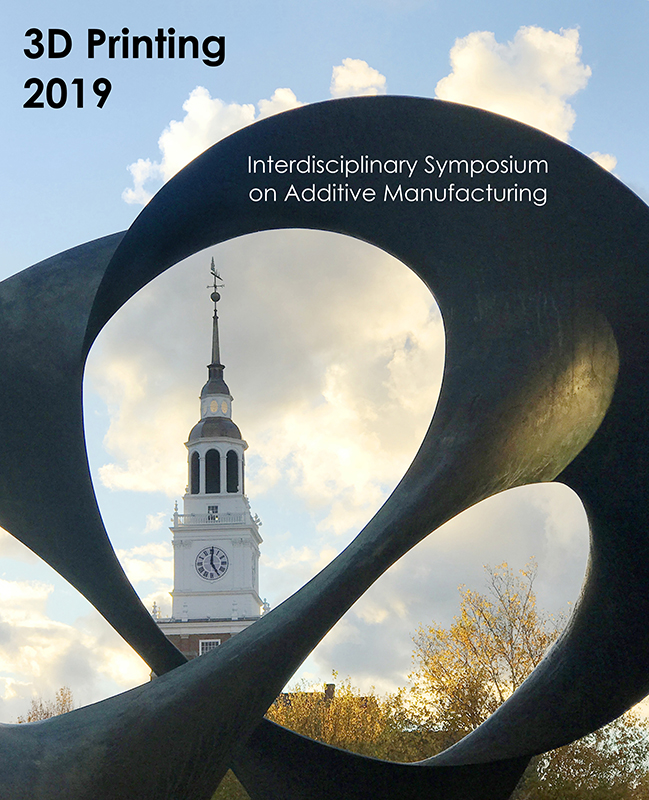 Figure captionLorem ipsum dolor sit amet, consetetur sadipscing elitr,  sed diam nonumy eirmod tempor invidunt ut labore et dolore magna aliquyam erat, sed diam voluptua. At vero eos et accusam et justo duo dolores et ea rebum. Stet clita kasd gubergren, no sea takimata dolore magna aliquyam erat, sed diam voluptua. At vero eos et accusam et justo duo dolores et ea rebum. Stet clita kasd gubergren, no sea takimata sanctus est Lorem ipsum dolor sit amet.Please do not modify the format of this abstract otherwise your abstract might show in the conference book of abstracts incorrectlyReferencesExample citation example citation example citation example citation example citation example citation example citation 